Муниципальное бюджетное дошкольное образовательное учреждение«Детский  сад  №8  «Белоснежка»КОНСПЕКТ РАЗВЛЕЧЕНИЯ ДЛЯ ДЕТЕЙ МЛАДШЕГО ДОШКОЛЬНОГО ВОЗРАСТА«ПРАЗДНИК МЫЛЬНЫХ ПУЗЫРЕЙ»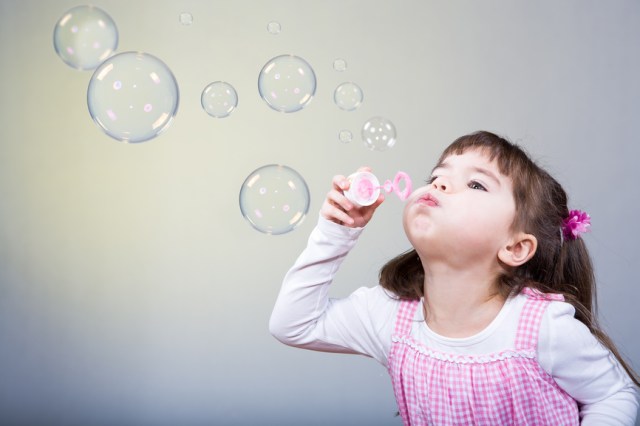 Подготовил воспитатель: Гаджихибиева Мальвина СабировнаМегион-2018Цель: создать праздничную атмосферу и помочь детям адаптироваться в условиях детского сада.Оборудование: воздушные шарики, цветные мешки для мусора, мыльные пузыри по количеству детей, костюм Нюши.ХОД МЕРОПРИЯТИЯ:Воспитатель: Здравствуйте, ребята. День сегодня не простой. Он загадочный такой. Праздник ждет нас всех, друзья! Надувать шары пора.Забегает НюшаНюша: Здравствуйте, ребятишки, девчонки и мальчишки. Меня зовут Нюша, приехала я к вам из сказочной страны Шарляндии. Ребята, а вы знаете, сегодня в моей стране праздник «Мыльных пузырей». Хотите отправиться в мою страну?Нюша: Для этого вам нужно выполнить несколько заданий.Я пришла к вам не с пустыми руками, а с подарками. Попробуйте догадаться, что у меня в мешке?Дети: Шарики.Нюша: А какого они цвета?Дети: Синие, желтые и красные.Нюша: Как вы думаете, что можно с шариками делать?Дети: С воздушными шариками можно играть!Нюша: Вот и первое мое задание. Посмотрите у меня разноцветные мешки: синий, красный и желтый. Шарики нужно собрать и сложить их в домики. Красные шарики надо положить в красный мешок, синие в синий мешок и желтые в желтый мешок.Звучит танцевальная песенкаНюша: Молодцы. Все справились с первым заданием. А теперь слушаем второе. Как вы думаете, ребята, на что похож мыльный пузырь?Дети: отвечают.Нюша: Сейчас я буду вас спрашивать, а вы, если согласны, кричите громко «ДА» и хлопайте в ладоши, а если не согласны, кричите «НЕТ» и топайте ногами. Давайте попробуем?!ИГРА «ДА – НЕТ» 1. Мыльный пузырь похож на апельсин? 2. А он похож на мандарин? 3. А на яблоко в саду? 4. А на рыбку в пруду? 5. Мыльный пузырь похож на шар земной? 6. А на мячик надувной?7. Он похож на телефон? 8. Круглый он, как солнце в небе? 9. И как колесо на велосипеде? 10.А еще похож на дом? 11.А на снежный белый ком? Нюша: Молодцы, еще немного поиграем? Дети: Дааа.Нюша: Задание номер три. Будем играть в мою самую любимую игру, которая называется «Пузырь».ПОДВИЖНАЯ ИГРА «ПУЗЫРЬ»Дети встают в круг,берутся за руки,пятятся назад и произносят слова:Раздувайся, пузырь, Раздувайся большой,Оставайся такой, И не лопайся!!!Он летел, летел, летел.И за веточку задел! (дети бегут по кругу)«Лопнул пузырь!»все хлопают в ладоши, произносят слово«Хлоп!»и сбегаются в кучку.Раздувайся пузырь, раздувайся большой.Оставайся такой, да не лопайся.Нюша: Молодцы, ребята, правильно выполнили задание, и поэтому хочу с вами еще поиграть.ИГРА «ЕСЛИ ВЕСЕЛО ТЕБЕ, ТО ДЕЛАЙ ТАК»Игра проводится под музыку.Если весело тебе- то делай так.
Если весело тебе- то делай так,
Если весело тебе- то и другу покажи,
Если весело тебе- то делай так.Дети повторяют за воспитателем движения: сначала хлопают в ладоши, в следующий раз дети прыгают, затем топают ножкамиНюша: Поиграли мы на славу, теперь можно и на праздник «Мыльных пузырей» отправиться. Дети, закройте глазки. Раз, два, три смотри.(Начинает выдувать мыльные пузыри, а дети ловят их)Нюша: Осторожно, пузыри…Ой, какие!
Ой, смотри! Раздуваются! Блестят!
Отрываются! Летят!Воспитатель предлагает детям самим попробовать выдувать пузыри. Звучит музыка, дети веселятся, пускают мыльные пузыриВоспитатель: Веселый у нас получился праздник. Вам ребятки, понравилось играть с пузырями? Что больше всего запомнилось и понравилось? Нюша: А я с вами прощаюсь. До новых встреч!